	             	 	Проєкт Р.Хондока 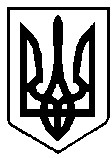 ВАРАСЬКА МІСЬКА РАДА Восьме скликання (Чергова сесія)                                                      Р І Ш Е Н Н Я 25 липня 2022 року				          №2099-ПРР-VIII-6001Про затвердження порядку проведення громадського обговорення кандидатури старости в старостинських округах Вараської міської територіальної громади в умовах воєнного стану Враховуючи норми Закону України «Про  правовий режим воєнного стану», Указ Президента №64/2022 «Про введення воєнного стану в Україні» (зі змінами), керуючись статтею 541 Закону України «Про місцеве самоврядування в Україні», міська рада ВИРІШИЛА: Затвердити порядок проведення громадського обговорення кандидатури старости в старостинських округах Вараської міської територіальної громади  в умовах воєнного стану (додається). Контроль за виконанням рішення покласти на заступника міського голови з питань діяльності виконавчих органів ради  Романа ХОНДОКУ. Міський голова                                                             Олександр МЕНЗУЛ Додаток до рішення міської ради                                                               _________2022 року №_____________ Порядок проведення громадського обговорення кандидатури старости в старостинських округах Вараської міської територіальної громади в умовах воєнного стану 1.Загальні положення 1.1. Порядок проведення громадського обговорення кандидатури старости в старостинських округах Вараської міської територіальної громади в умовах воєнного стану (далі – Порядок) встановлює процедуру організації, проведення та встановлення результатів громадського обговорення (громадських слухань, зборів громадян, інших форм консультацій з громадськістю) з питань, передбачених Законом України «Про місцеве самоврядування в Україні» щодо затвердження на посаді старост. 1.2. Даний Порядок розроблений відповідно до Закону України «Про місцеве самоврядування в Україні», Закону України «Про правовий режим воєнного стану», Указу Президента України №64/2022 «Про введення воєнного стану в Україні» (зі змінами) і є механізмом реалізації законних прав мешканців старостинських округів Вараської міської територіальної громади на участь у громадському обговоренні кандидатур на посаду старости в умовах воєнного стану. 1.3. Метою Громадського обговорення є визначення рівня підтримки кандидатури старости старостинського округу міської територіальної громади. 1.4. Основним завданням Громадського обговорення є погодження з жителями відповідного старостинського округу кандидатури старости.        1.5. У Громадському обговоренні можуть брати участь громадяни України,  яким на день проведення Громадського обговорення виповнилося  18 років і які зареєстровані у населеному пункті відповідного старостинського округу міської територіальної громади. 1.6. Громадське обговорення має відкритий характер, проводиться на засадах добровільності, гласності та свободи висловлювань. Ніхто не може бути примушений до участі або обмежений в участі при проведенні Громадського обговорення. Організація Громадського обговорення 2.1. Громадське обговорення відбувається у вигляді вивчення громадської думки щодо підтримки кандидатури старости шляхом  Опитування (далі - Опитування). 2.2 Кандидатура старости вноситься на Опитування міським головою, про що ним приймається відповідне розпорядження.  2.3. Організацію проведення Опитування забезпечує організаційний комітет, склад якого затверджується міським головою. 2.4. Засідання оргкомітету проводиться в міру необхідності та вважаються правомочними за присутності 2/3 його складу. 2.5. Засідання оргкомітету протоколюються та підписуються головою та усіма присутніми його членами. 2.6. Організаційний комітет: 2.6.1. Забезпечує належне інформування жителів старостинського округу про проведення Опитування. 2.6.2. Організовує Опитування жителів,  готує підсумковий протокол про результати. 2.6.3. Узагальнює та оприлюднює результати. 2.6.4 Вирішує інші організаційно - технічні питання, що стосуються проведення Опитування. Проведення Громадського Опитування 3.1 Громадське Опитування проводиться шляхом вивчення рівня підтримки кандидата мешканцями старостинського округу.  3.2. Інформація про дату та час проведення Опитування публікується на офіційному вебсайті Вараської міської ради, в соціальній мережі «Фейсбук», сільських соціальних групах та розміщується на інформаційних стендах в населених пунктах старостинського округу не пізніше як за 3 (три) дні до встановленої дати проведення. 3.3. Час та місце проведення опитування визначається організаційним комітетом. 3.4. Опитування жителів відповідного старостинського округу проводиться у формі заповнення підписних листів на підтримку кандидатури старости, що повинен містити інформацію про учасника опитування із зазначенням його прізвища, власного імені (усіх власних імен) та по батькові (за наявності), числа, місяця і року народження, серії та номера паспорта громадянина України (тимчасового посвідчення громадянина України - для осіб, недавно прийнятих до громадянства України), що засвідчується підписом таких учасників. 3.5. Для підрахунку голосів учасників Опитування на підтримку кандидата обирається лічильна комісія зі складу організаційного комітету у складі не менше 3 осіб.  3.6. Не можуть бути членами лічильної комісії міський голова, секретар ради, заступники міського голови, депутати відповідної ради.  3.7. Незареєстровані члени старостинського округу не можуть брати участь у опитуванні. 3.8. У списку опитуваних обов’язково зазначаються прізвища, імена, по батькові членів громади, дати їх народження, місце реєстрації їх проживання, паспортні дані або дані документів, що замінюють паспорт та ставляться підписи цих членів старостинського округу. Встановлення та оприлюднення результатів Громадського обговорення (Опитування) 4.1. Кандидатура старости вважається погодженою з жителями відповідного старостинського округу, якщо в результаті Опитування отримала таку підтримку у старостинському окрузі: з кількістю жителів до 1500 - більше 20 відсотків голосів жителів від загальної кількості жителів відповідного старостинського округу; з кількістю жителів від 1500 до 10 тисяч - більше 17 відсотків голосів. За результатами проведеного Опитування та визначення рівня підтримки кандидатури старости складається протокол, що має містити такі відомості: дата (період) і місце проведення опитування громадян, кількість жителів відповідного старостинського округу, які є громадянами України і мають право голосу на виборах, відомості про кандидата на старосту, кількість учасників опитування, які підтримали відповідну кандидатуру. Підписні листи на підтримку кандидатури старости є частиною протоколу і додаються до нього.Оприлюднення підсумків Опитування здійснюється шляхом опублікування протоколу на офіційному вебсайті Вараської міської ради та її  виконавчого комітету. Прикінцеві положення 5.1. Зміни та доповнення до цього Положення вносяться відповідним рішенням міської ради. 5.2. Питання щодо проведення Опитування, не врегульовані цим Положенням, регулюються відповідно до вимог чинного законодавства України. 5.3. За результатами Опитування міський голова вносить на розгляд міської ради проект рішення щодо затвердження старости у відповідному старостинському окрузі.  5.4 Кандидатура старости відповідного старостинського округу, не підтримана міською радою, не може бути повторно внесена для затвердження в цьому старостинському окрузі протягом поточного скликання відповідної міської ради. Міський голова                                                             Олександр МЕНЗУЛ 